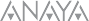 Construye una tarjeta para felicitar la Pascua de Resurrección: Colorea, recorta y dedícasela a quien tú quieras.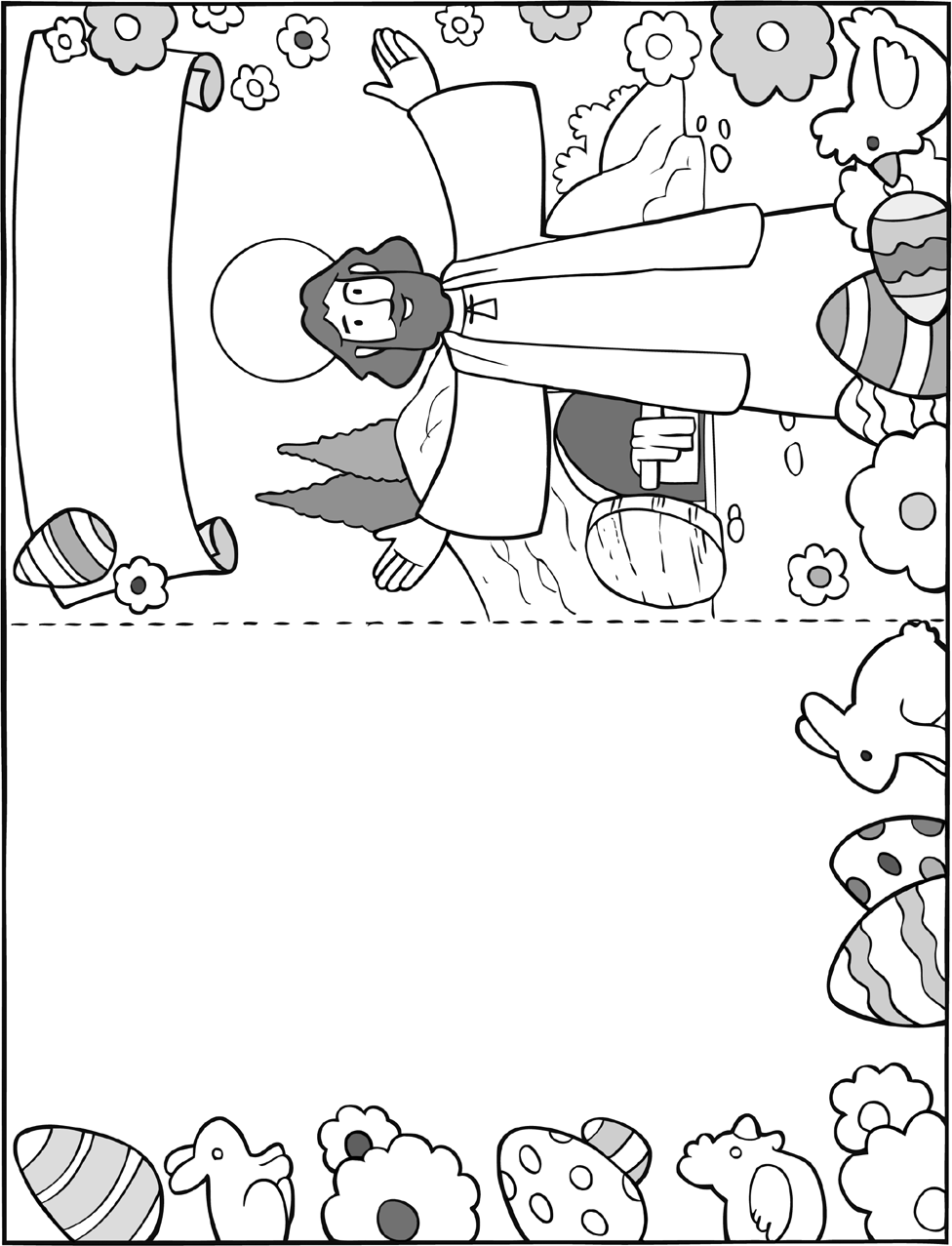 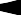 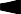 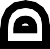 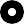 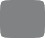 